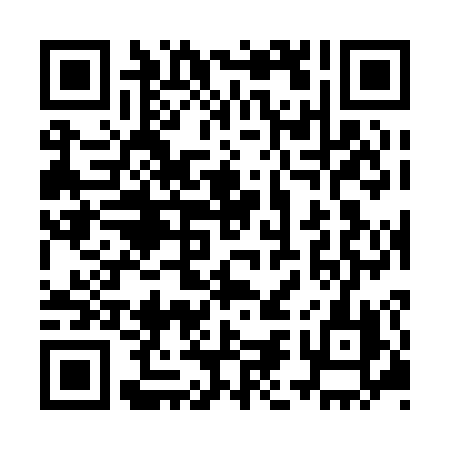 Prayer times for Baibokeliai II, LithuaniaWed 1 May 2024 - Fri 31 May 2024High Latitude Method: Angle Based RulePrayer Calculation Method: Muslim World LeagueAsar Calculation Method: HanafiPrayer times provided by https://www.salahtimes.comDateDayFajrSunriseDhuhrAsrMaghribIsha1Wed3:055:401:216:329:0211:292Thu3:045:381:206:349:0411:303Fri3:035:361:206:359:0611:304Sat3:025:331:206:369:0811:315Sun3:015:311:206:379:1011:326Mon3:005:291:206:389:1211:337Tue2:595:271:206:409:1411:348Wed2:585:251:206:419:1611:349Thu2:575:231:206:429:1811:3510Fri2:575:211:206:439:2011:3611Sat2:565:191:206:449:2111:3712Sun2:555:171:206:459:2311:3813Mon2:545:151:206:469:2511:3814Tue2:545:141:206:479:2711:3915Wed2:535:121:206:489:2911:4016Thu2:525:101:206:499:3111:4117Fri2:515:081:206:509:3211:4218Sat2:515:061:206:519:3411:4219Sun2:505:051:206:529:3611:4320Mon2:505:031:206:539:3811:4421Tue2:495:021:206:549:3911:4522Wed2:485:001:206:559:4111:4523Thu2:484:591:206:569:4311:4624Fri2:474:571:206:579:4411:4725Sat2:474:561:206:589:4611:4826Sun2:464:541:216:599:4711:4827Mon2:464:531:217:009:4911:4928Tue2:454:521:217:019:5011:5029Wed2:454:511:217:019:5211:5130Thu2:454:501:217:029:5311:5131Fri2:444:481:217:039:5511:52